Pour soumettre une demande, veuillez remplir le formulaire en ligne et télécharger les documents requis ci-dessous en vous rendant sur Dialogue : https://telefilm.ca/fr/se-connecter.IMPORTANT: Tous les documents requis doivent être soumis avec le formulaire de demande au moment de la soumission. Les requérants seront informés si leur demande est incomplète et disposeront d'un délai de cinq (5) jours ouvrables pour soumettre les documents manquants. Le cas échéant, les requérants devront soumettre toute la documentation requise dans ce délai de préavis. La documentation soumise à Téléfilm après la soumission du formulaire de demande ou après la période de préavis indiquée dans l'avis de dossier incomplet, selon le cas, pourrait ne pas être prise en considération dans le processus décisionnel. Pour plus d'informations, veuillez-vous référer au Guide d’information essentielle.Tous les documents requis doivent être soumis en anglais ou en français, quelle que soit la langue du projet.Veuillez noter que les liens vers des services d'hébergements de fichiers en ligne, tels que Dropbox, Google Drive, OneDrive, CloudMe, Sugar Sync, etc., ne sont pas acceptés en lieu et place des documents.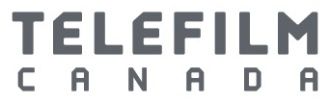 Documents requis au moment de soumettre une demande à Téléfilm CanadaProduction et postproduction de long métrageDOCUMENTSREQUIS DANS LES CAS SUIVANTSDESCRIPTION(personnaliser et saisir le nom du document dans le champ texte du formulaire de demande) TYPE(sélectionner dans le menu déroulant) Documents de constitutionPour la société de production du requérant et la(les) société(s) mère(s), le cas échéant.S’il y eu un changement depuis la dernière soumission à TéléfilmDocuments de constitution_Nom de sociétéDocuments de constitution en sociétéScénario le plus récentLa version finale, si elle est disponible, avec la date clairement indiquée.Toutes les demandes d’aide à la production Matériel créatif_Date du scénarioScénarioSommaire des changements au scénarioUne description des changements importants apportés au scénario depuis sa dernière soumission à Téléfilm.Deuxième et troisième demande d’aide à la production seulementProposition de réécriture_DateProposition de réécriturePremier montage (ou l’équivalent avant le montage final)Lien Web (les DVD ne sont pas acceptés)Toutes les demandes d’aide à la postproduction Premier montagePremier montagePlan d’achèvement créatifUne proposition détaillant le travail de postproduction et en quoi il permettra d’attirer le public cible.Toutes les demandes d’aide à la postproductionPlan d’achèvement_DatePlan d’achèvementVision et intentions du réalisateur(Consulter le Guide d’information essentielle pour connaître les détails.)Toutes les demandesVision du réalisateur_DateVision et intention du réalisateurŒuvres antérieures du réalisateurLien WebToutes les demandesŒuvre antérieure du réalisateurMatériel à l’appuiListe des membres de la distributionDistinguer les comédiens confirmés des comédiens pressentis et indiquer leur nationalité. Toutes les demandesListe des membres de la distribution et de l’équipe de tournage_DateComédiens et personnel cléFilmographie du producteur, du réalisateur et du scénaristeUn formulaire de filmographie pour chacune de ces personnes.Formulaire disponible sur le site Web de Téléfilm.  Toutes les demandesFilmographie_NomCV/Filmographie/RésuméPlan de promotion et de mise en marché  Le plan devrait indiquer clairement le marché visé et les accroches proposées, le potentiel du projet en matière d’attraction des auditoires au Canada et à l’étranger sur les diverses plateformes, et l’engagement prévu en matière de copies et publicité.Note : si un distributeur est associé au projet, c’est lui qui doit remplir ce document, sinon c’est le producteur qui doit le faire.Tous les projets de langue française (non requis pour les projets de langue anglaise) Plan de mise en marché_DatePlan de mise en marchéSommaire de la stratégie de promotion/ d’atteinte de l’auditoire viséFormulaire disponible sur le site Web de Téléfilm.  Note : si un distributeur est associé au projet, c’est lui qui doit remplir ce document, sinon c’est le producteur qui doit le faire. Toutes les demandesSommaire de la stratégie de promotion_DateStratégie de promotionEngagement ferme de la part d’une compagnie de distribution canadienneUne lettre d’entente dûment signée, un contrat abrégé ou une lettre d’engagement ferme sont acceptables à ce stade. Ce document doit indiquer tous les droits/options acquis ou sous licence, le territoire, la durée, le montant du minimum garanti et le budget d’impression et de publicité. Pour plus d’information, consulter le guide d’information essentielle et les Exigences des contrats et des modalités de distribution du FLMC.)Demandes pour des projets ayant un devis de production de 3,5 M$ ou plus (marché de langue anglaise) ou de 2,5 M$ ou plus (marché de langue française) ou auxquels un distributeur est associéEntente de distribution_Nom de sociétéEntente de télédiffusion ou de distributionEntente(s) de distribution internationale avec le ou les agent(s) de ventes, incluant les prévisions de vente provenant d’un tiersDemandes pour des projets auxquels un agent de vente est associéEntente avec agent de ventes_ Nom de sociétéEntente de télédiffusion ou de distributionEntente(s) de coproduction ou de co-entrepriseDemandes pour des projets auxquels sont associées deux sociétés de production ou plus (canadiennes et/ou étrangères)Entente de coproduction_Noms des sociétésEntente de coproductionFormulaire de désignation du requérant principal et partage de pointageFormulaire disponible sur le site Web de Téléfilm.Toutes les demandes comportant plus d’un requérant canadien Formulaire de désignation du requérant principal_Noms des sociétésEntente de coproductionDétails de toute entente de financement confirmé ou pressentiIncluse ou non dans la structure financière, indiquant les conditions et le montant des contributions financières. Fournir des pièces justificatives pour chaque source de financement dans la structure financière, y compris (le cas échéant):Tous les éléments d'intérêt du marché, incluant les licences de diffusion, le financement intérimaire, les accords de distribution et de vente (voir ci-dessus), etc.;Résumé des calculs des crédits d’impôt fédéral et provinciaux;Autres ententes de financement (p. ex. financement privé et provincial);État récapitulatif de tout financement confirmé et pressenti comprenant le plus de détails possible (ex: état et date de la demande, échéancier pour compléter le financement).Des lettres d'engagement et des lettres d'entente abrégées dûment signées sont acceptées à cette étape-ci. (Consulter la politique sur les exigences en matière de devis et de financement de la production du FLMC)Toutes les demandesEntente de financement_ Nom de sociétéet/ouLicence de télédiffuseur_ Nom de sociétéet/ouCalcul de crédit d’impôt _Nom de crédit d’impôt(le cas échéant)Entente de financementouEntente de télédiffusion ou de distributionouCrédits d’impôt(le cas échéant)Devis de production*Formulaire disponible sur le site Web de Téléfilm*Pour les coproductions audiovisuelles régies par un traité, veuillez soumettre un devis à multiples colonnes comprenant une colonne distincte pour la participation de chaque pays et une colonne indiquant le total consolidé.Toutes les demandesDevis_DateDevisDéclaration des coûts engagés et payés à ce jourFormulaire disponible sur le site Web de TéléfilmToutes les demandes d’aide à la postproductionDescription de la chaîne de titresUne description complète de l’historique du développement du projet indiquant clairement la chaîne de titres. Toutes les demandesChaîne de titres_Document descriptifChaîne de titres et historique du développementDéclaration relative aux projets autochtones Formulaire disponible sur le site Web de Téléfilm.Demandes soumises sous le volet autochtone seulementDéclaration pour projetsautochtones_DateDéclaration Plan d’engagement communautaire Ce document est l’occasion pour l'équipe de tournage de présenter un plan concernant la façon dont elle entend s’engager de manière responsable auprès de toute communauté sous-représentée qui sera touchée par le projet.Consulter le Guide d’information essentielle pour plus d’information.Toutes les demandes impliquant une ou des communauté(s) sous-représentée(s) (ex. : personnages, éléments de l’histoire, etc.) ou soumises dans le cadre du volet autochtone. Plan d’engagement communautaire_DatePlan d’engagement communautaireDemande de financement additionnel pour un tournage en région éloignée Fournir une justification détaillée (maximum de 2 pages) expliquant pourquoi le projet nécessite ce financement supplémentaire. Les coûts supplémentaires liés à l'éloignement du lieu de tournage doivent être clairement identifiés.Demandes soumises dans le cadre du le volet autochtone pour lesquelles un financement additionnel est demandé en raison d’un tournage en région éloignée Demande de financement additionnel pour un tournage en région éloignée_DateMémoDemande de financement additionnel pour le développement des compétences Les propositions doivent préciser les détails de l’initiative de développement des compétences, notamment :Objectifs, intention et résultats mesurables (une page max.);Coûts supplémentaires liés à l’initiative de développement des compétences;Plan détaillé et calendrier de l'initiative de développement des compétences.Demandes soumises dans le cadre du volet autochtone pour lesquelles un financement additionnel est demandé en raison d’une initiative de développement des compétences Demande de financement additionnel pour le développement des compétences_DateMémo